Phonics/LiteracyMathsMondayUsing your hand, make your own handprint monkey!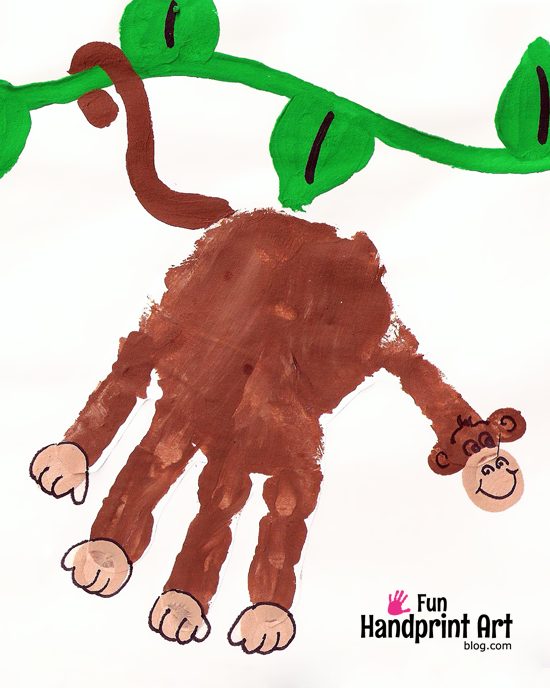   Count the objects on the video:https://www.youtube.com/watch?v=0WdB3mNGycQTuesdayHave a look at the animals below. Can you remember which action the animal did in or story?We had a Gorilla, Buffalo, Donkey, Camel, Penguin, Cat and Crocodile. 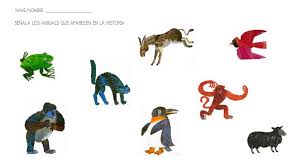 Have a practice writing numerals 1-5.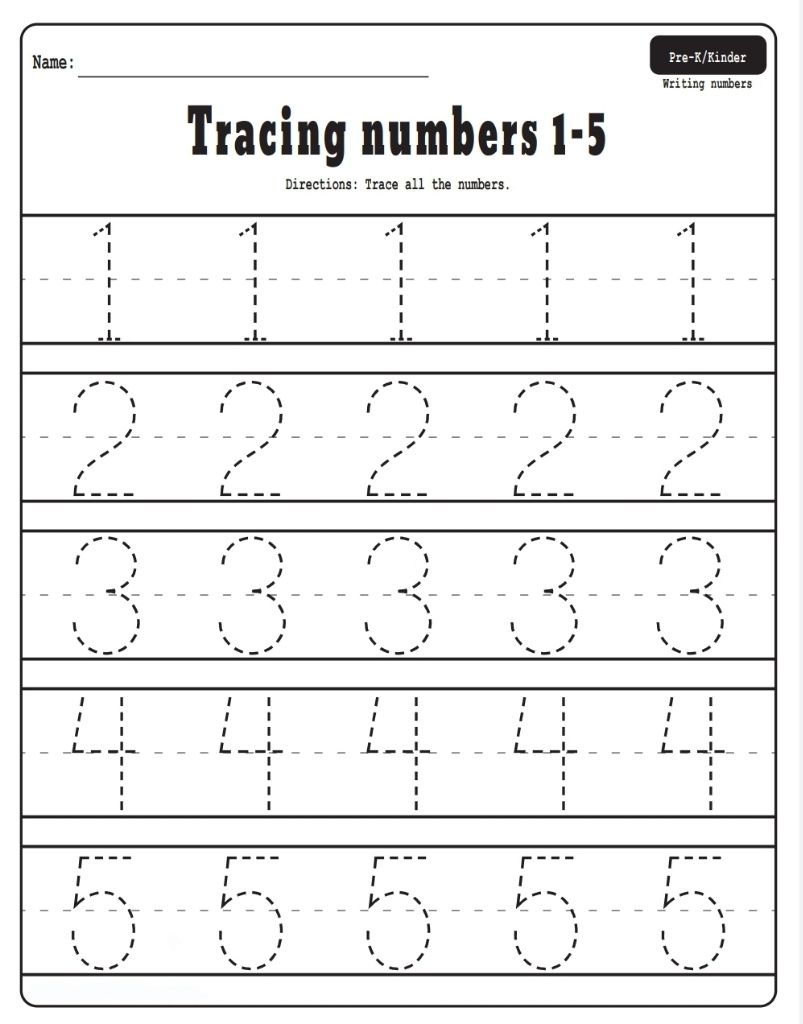 WednesdayHave a listen to this body parts song:https://www.youtube.com/watch?v=QkHQ0CYwjaIWatch this video about matching numeral with the quantity.https://www.youtube.com/watch?v=MD4Sk_CqIe8Can you find objects to match the numeral 1, 2, 3, 4 and 5?ThursdayCan you make your own Christmas card? 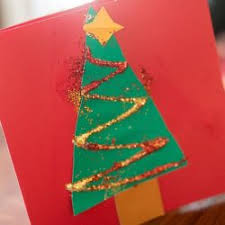 Sing along to this song. Don’t forget to use your fingers to count how many ducks are left!https://www.youtube.com/watch?v=pZw9veQ76foFriday Have a try at writing your name. Don’t forget to warm up your fingers first:https://www.youtube.com/watch?v=N6kPcQSSsEYCan you do 5 claps?3 hops?2 jumps?4 nods of your head?1 stomp?Can you find the numbers around the house?